ПОЧУ «Горно- Алтайский экономический техникум Респотребсоюза РА»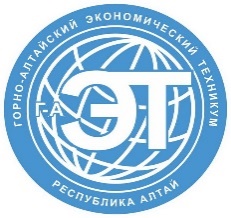 КУРС ПОВЫШЕНИЯ КВАЛИФИКАЦИИ«Основы бухгалтерского учета» *(на основе профессионального стандарта "Бухгалтер" (утв. приказом Министерства труда и социальной защиты РФ от 22 декабря 2014 г. N 1061 н)от лучших преподавателей практиковс 10 декабря по 14 декабря 2018 г. по окончании обучения выдается УДОСТОВЕРЕНИЕ о повышении квалификации (36 ак. час. – очно-заочно)ПРОГРАММА КУРСА ПОВЫШЕНИЯ КВАЛИФИКАЦИИ “Основы бухгалтерского учета”Организация упрощенного бухгалтерского учета, отчетности в субъектах    малого предпринимательстваПлан счетов бухгалтерского учетаСчета бухгалтерского учета, их строениеДвойная запись на счетах, бухгалтерские проводкиСинтетический и аналитический учетОборотные ведомостиБухгалтерский учета кассовых операций, по расчётному счетуБухгалтерский учет расчетных операций (с поставщиками, покупателями, подотчетными лицами, дебиторами и кредиторами)Бухгалтерский учет расчетов по оплате труда (начисление зарплаты, удержаний из нее) Бухгалтерский балансМесто проведения: ул. Социалистическая, 5Предварительная регистрация: e-mail: dpogaet@gmail.com (заявка в приложении)Тел.: 8 (388-22) 2-45-31, 8-923-660-90-39 (Виктория)Стоимость участия за одного слушателя 4000 руб.(Расчет наличный и безналичный)В стоимость входят: информационный материал в электронном виде, кофе-брейк, письменные принадлежностиРеквизиты для оплаты: Профессиональное образовательное частное учреждение "Горно-Алтайский экономический техникум Респотребсоюза Республики Алтай" 649000, РФ, Республика Алтай, г. Горно-Алтайск, ул. Социалистическая, 5, ИНН/КПП 0411004001\041101001 р\с 40703810202350002144 в Горно-Алтайском отделении №8558 ПАО Сбербанк г. Горно-Алтайск БИК 048405602 ОГРН 1020400747762При заключении договора с юридическим лицом необходимо указать реквизиты направляющей организации * занятия проводятся только при наборе группы, пожалуйста для предварительной регистрации направьте заявление на dpogaet@gmail.comВ НОВЫЙ ГОД С НОВЫМИ ЗНАНИЯМИ!Приложение № 1ЗаявлениеПрошу зачислить меня на обучение по дополнительной профессиональной программе повышения квалификации «Специалист по управлению персоналом»«___» ______________ 20__г.          ____________________        ________________                                                                                   (подпись)                                 (расшифровка)В соответствии с правилами прилагаю:Копию документа об образованииЯ, ___________________________________________________________________________________,В соответствии с требованиями ст. 9 ФЗ № 152 – ФЗ «О защите персональных данных», подтверждаю свое согласие на обработку ПОЧУ «Горно – Алтайский экономический техникум Респотребсоюза РА», 649 000, Республика Алтай, г. Горно – Алтайск, ул. Социалистическая, 5 (далее-Оператор) моих персональных данных, включающих: фамилию, отчество, пол, дату рождения, адрес проживания, контактный телефон, сведения об основном профессиональном образовании, документе о квалификации, выданном ПОЧУ «Горно – Алтайский экономический техникум Респотребсоюза РА».Я предоставляю право сотрудникам Оператора передавать мои персональные данные другим должностным лицам Оператора в интересах моего обучения.Предоставляю Оператору право осуществлять все действия (операции) с моими персональными данными. Оператор вправе обрабатывать мои персональные данные посредством внесения их в локальную и федеральную электронную систему, включение в списки (реестры) и отчетные формы, предусмотренные документами, регламентирующими предоставление отчетных данных«___» ______________ 20__г.          ____________________        ________________                                                                                            (подпись)                               (расшифровка) Директору ПОЧУ «Горно-Алтайский экономический техникум Респотребсоюза РА»от______________________________________________________________________________проживающего по адресу: _________________________________________________________________________________________________________________________Телефон _________________________________E-mail ___________________________________Паспорт: серия _______№ __________________Выдан «__» ________ ______ г. ________________________________________________________Дата рождения: ____________________________